Домашнее задание по сольфеджио 7 классПовторить новую тональность as-moll (знаки при ключе, ее гамму, Т53, параллельную тональность), спеть гамму as-moll, спеть тоническое трезвучие ля-бемоль минора в восходящем и нисходящем движении, 3 вида минора.Мелодию диктанта проанализировать (тональность, размер, ритм, паузы, движение мелодии (поступенное или скачками), повторения), выучить и петь наизусть с дирижированием.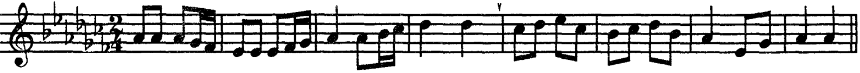 Дорогие ребята и родители! По всем вопросам (непонятная тема, трудности с домашним заданием и др.) можно и нужно писать мне на почту darsert.solf@gmail.com